St Gemma’s Hospice is an equal opportunities employer and endeavours to recruit the best person for each vacancy regardless of gender, race, religion or belief, age, sexual orientation, disability or any other factor irrelevant to the ability to do the job.  Employees are required to follow the Personnel policies and procedures supporting recruitment and selection.  Employee Specification – Major Donor Manager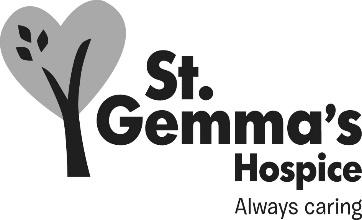 AttributesEssentialDesirableHow identifiedInterview = IApplication form = AExperienceFundraising QualificationA / IExperience in Major Donor / Major Gifts fundraisingA / IExperience in Executive level Business Development or salesA / IExperience of producing major donor / gifts fundraising plansA / IExperience of building sustainable business relationshipsA / IKnowledgeKnowledge of fundraising or sales based income generationA / IKnowledge of CRM systemsA / IKnowledge of marketing techniquesA / ISkills/AbilitiesAbility to form good working relationships with internal and external partiesIGood people skills and effective leadership skillsIAbility to prioritise own workload and that of othersIAbility to communicate effectively, both written and oralIPlanning and organisational skillsIAbility to set and achieve operational goalsA / IAbility to manage budgets and work towards targetsA / IUnderstanding of commercial opportunities A / IPersonal AttributesAbility to drive and have use of a carAGood inter-personal skillsIAbility to work as a team memberIAbility to be adaptable and to work flexibly with entrepreneurial flairISelf-motivated/able to motivate othersIA professional manner with both internal and external contactsI